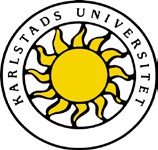 Underlag för självvärdering vid ansökan om tillgodoräknande av VFUFörskollärarprogrammet VFU 1Reviderad vt 20Målet med självvärderingen är att du ska visa dina reella kompetenser i relation till den aktuella kursens lärandemål. För att göra det behöver du beskriva och förklara hur du tillägnat dig kunskaper, färdigheter och förmågor som motsvarar de lärandemål som kursplanen omfattar. Självvärderingen ska utgå ifrån konkreta exempel från din yrkesverksamhet som du beskriver och analyserar. Anknyt analys och diskussion till styrdokument, vetenskap och beprövad erfarenhet. Bifoga och kommentera planeringar, bedömningsunderlag eller annat material som kan bidra till att visa och konkretisera dina kompetenser i relation till lärandemålen. Lärandemål för VFU 1Kursen syftar till att de studerande introduceras i förskolans praktik och utvecklar sin yrkeskunskap genom att bearbeta mötet mellan teori och praktik.Efter genomgången kurs ska studenten kunna:agera i enlighet med de grundläggande värden som anges i förskolans styrdokument samt exemplifiera hur detta skerunder handledning planera, genomföra och reflektera kring undervisning utifrån förskolans styrdokumentobservera och redogöra för hur förskolans styrdokument förankras i den pedagogiska verksamhetenkommunicera med barn, vårdnadshavare och kollegor på ett engagerat sättförklara innebörden av lagstiftning gällande förskollärarens tystnads- och anmälningsplikt, och relatera till förskolans verksamhetidentifiera och beskriva förekomst och användning av digitala resurser i förskolan samt redogöra för hur skydd av personuppgifter och etiska ställningstaganden påverkar användandet av digitala resurser, ochredogöra för den egna professionsutvecklingens och identifiera vidare behov av utveckling.L ärande m ål 1Efter den inledande VFU-perioden ska studenten kunna agera i enlighet med de grundläggande värden som anges förskolans styrdokument samt exemplifiera hur detta sker.Det innebär att du utifrån din verksamhet i förskolan beskriver och exemplifierar hur du:i arbetet med barn, vårdnadshavare och personal beaktar varje människas egenvärde och visar respekt för individen arbetar aktivt för att tydliggöra och synliggöra de grundläggande värden som anges i styrdokumententar klart avstånd från och motverkar aktivt sådant som strider mot de grundläggande värden som anges i skollagen och i läroplanen.Du kan också beskriva annat som du anser vara relevant för att visa din reella kompetens i relation till lärandemålet.Lärandemål 2Efter genomgången kurs ska studenten under handledning kunna planera, genomföra och reflektera kring undervisning utifrån förskolans styrdokument.Det innebär att du utifrån din verksamhet i förskolan beskriver hur du:skapar förutsättningar för lärande, utveckling och socialt samspel utifrån läroplanendiskuterar och motiverar planering och genomförande av undervisning utifrån styrdokumenten.Lärandemål 3Efter genomgången kurs ska studenten kunna observera och redogöra för hur förskolans styrdokument förankras i den pedagogiska verksamheten.Det innebär att du utifrån din verksamhet i förskolan:beskriver olika typer av verksamheter i förskolan och beskriver och diskuterar deras förankring i styrdokumenten.Lärandemål 4Efter genomgången kurs ska studenten kunna kommunicera med barn, vårdnadshavare och kollegor på ett engagerat sätt.Det innebär att du utifrån din verksamhet i förskolan beskriver hur du:uttrycker dig i skrift och tal på den språkliga och innehållsliga nivå som krävs för att mottagaren ska förstå visar intresse för barnen och barnens aktiviteter genom ord och handling  deltar och bidrar i samtal med kollegor om verksamhetensamtalar med vårdnadshavare om barnen, barnens dag och utveckling.Lärandemål 5Efter den inledande VFU-perioden ska studenten kunna förklara innebörden av lagstiftning gällande förskollärarens tystnads- och anmälningsplikt, och relatera till förskolans verksamhet.Det innebär att du utifrån din verksamhet i förskolan:beskriver lagar, regler och styrdokument som berör områdetbeskriver orsaker till och konsekvenser av lagstiftningenbeskriver, förklarar och problematiserar lokala styrdokument och rutiner i relation till nationella lagar, regler och styrdokument.Lärandemål 6Efter den inledande VFU-perioden ska studenten kunna identifiera och beskriva förekomst och användning av digitala resurser i förskolan samt redogöra för hur skydd av personuppgifter och etiska ställningstaganden påverkar användandet av digitala resurser.Det innebär att du utifrån din verksamhet i förskolan beskriver:olika typer av digitala resurser som förekommer i verksamheten och hur och varför dessa används.hur den lagstiftning och de etiska ställningstaganden som reglerar och omgärdar användandet av digitala resurser i förskolan påverkar hur digitala resurser används.Lärandemål 7Efter den inledande VFU-perioden ska studenten kunna redogöra för den egna professionsutvecklingen samt identifiera vidare behov av utveckling.Det innebär att du utifrån din verksamhet i förskolan beskriver:hur du utvecklats i din yrkesroll under din tid i verksamhetenvilka områden som är dina styrkorvilka utvecklingsområden du har och hur du kan arbeta vidare med dem.____________________________________Ort och datum_____________________________________Studentens namnteckningDen kompetens som beskrivs i självvärderingen intygas av:______________________________________Ort och datum______________________________________             	___________________________________Namnteckning				Befattning och verksamhetStudentens namnFödelsedatum (6 siffror)Beskriv din reella kompetens och kom ihåg att lyfta fram exempel från din yrkesverksamhet och anknyta till vetenskap och beprövad erfarenhet samt relevanta styrdokument:Beskriv din reella kompetens och kom ihåg att lyfta fram exempel från din yrkesverksamhet och anknyta till vetenskap och beprövad erfarenhet samt relevanta styrdokument:Beskriv din reella kompetens och kom ihåg att lyfta fram exempel från din yrkesverksamhet och anknyta till vetenskap och beprövad erfarenhet samt relevanta styrdokument:Beskriv din reella kompetens och kom ihåg att lyfta fram exempel från din yrkesverksamhet och anknyta till vetenskap och beprövad erfarenhet samt relevanta styrdokument:Beskriv din reella kompetens och kom ihåg att lyfta fram exempel från din yrkesverksamhet och anknyta till vetenskap och beprövad erfarenhet samt relevanta styrdokument:Beskriv din reella kompetens och kom ihåg att lyfta fram exempel från din yrkesverksamhet och anknyta till vetenskap och beprövad erfarenhet samt relevanta styrdokument:Beskriv din reella kompetens och kom ihåg att lyfta fram exempel från din yrkesverksamhet och anknyta till vetenskap och beprövad erfarenhet samt relevanta styrdokument: